Základná škola, Lichardova 24, 010 01 Žilina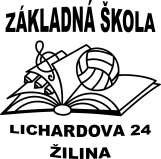 Žiadosť o oslobodenie od telesnej a športovej výchovyZákonný zástupca žiakaMeno a priezvisko (titul): ..........................................................................................................Adresa trvalého bydliska: ............................................................................................................Žiadam Vás týmto o oslobodenie môjho syna (dcéry) z predmetu telesná a športová výchovaMeno a priezvisko dieťaťa:..........................................…………….. Trieda:………………….. Dátum narodenia:.........................................................................................................................Adresa trvalého bydliska:.............................................................................................................				        Podpis zákonného zástupcu:..................................................Vyjadrenie všeobecného lekára pre deti a dorast:Dôvod oslobodenia :..........................................................................................................................................................................................................................................................................................................................................................................................................................................................................................................................................................................................Oslobodenie z telesnej a športovej výchovy žiadam  na obdobie:Prvý polrok školského roku ………………...Druhý polrok školského roku ……..…….…..Celý školský rok …………………………….4. Na dobu určitú od ............................................ do ...........................................V Žiline dňa ....................................                              ............................................................. 							   pečiatka a podpis všeobecného lekára 								          pre deti a dorast     
  